Communication Institute of Greece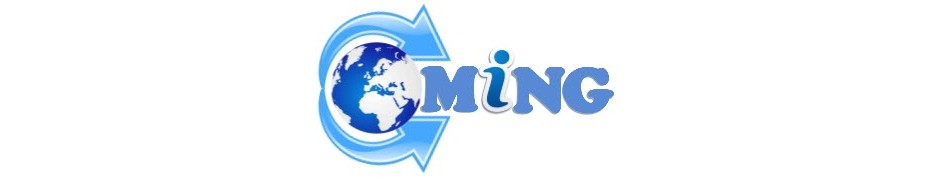 **HEPO2019 Call for PapersThe Communication Institute of Greece (COMinG) invites you to submit your abstract at itsInternational Hellenic conference of political science:
New Challenges, New Answers (HEPO2019)
(IPSA RC21, co-sponsoring organization)17-20 April 2019, in Athens, Greece
After the organization of four (4) successful Annual International Conferences and interesting panels with themes, among other, on Political sciences (please take a look at Previous Conferences of COMinG), the Communication Institute of Greece organises a Hellenic conference of political science: New Challenges, New Answers (HEPO2019), 17-20 April 2019, in Athens, Greece. The aim of this International Conference is to bring together academics, researchers, and professionals, of all areas of Political Sciences.
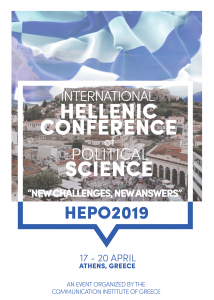 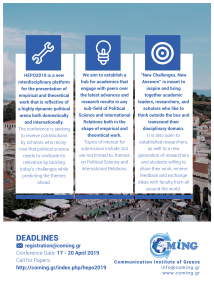 Deadline & Dates
Deadline to submit abstracts: 22 October 2018
Deadline to Register & to submit Full Papers: specified in your Acceptance Letter sent to you after the acceptance of your Abstract
The conference (!): 17 -20 April 2019
Call For Papers: http://coming.gr/index.php/hepo2019/   
Website: http://coming.gr/
For more information: info@comingThe International Hellenic conference of political science: New Challenges, New Answers (HEPO2019) is a new interdisciplinary platform for the presentation of empirical and theoretical work that is reflective of a highly dynamic political arena both domestically and internationally. The conference is seeking to receive contributions by scholars who recognise that political science needs to vindicate its relevance by tackling today’s challenges while predicting the themes ahead. We aim to establish a hub for academics that engage with peers over the latest advances and research results in any sub-field of Political Science, International Relations, and Political Communication, both in the shape of empirical and theoretical work. The theme of the conference is meant to inspire and bring together academic leaders, researchers, and scholars who like to think outside the box and transcend their disciplinary domain. While offering a forum to established academics we also like to see proposals from a new generation of researchers as well as outstanding research students who like to share their work, receive feedback and exchange ideas with faculty from all around the world.Conference Leaders
Dr. Christ`l De Landtsheer, Professor, director Political Communication Research Unit,  University of Antwerp, Belgium
Dr. Christian Schnee, Lecturer in Politics, IES – Institute for the International Education of Students, United Kingdom
Dr. Helen Shestopal, Professor, Chair of Psychology and Sociology of Politics, Lomonosow Moscow State UniversityAbstract Submission
Please send your abstracts by 22 October 2018 to registration@coming.gr , using this template: HEPO2019_Abstract_template. Refer you abstract to  Dr. Christ`l De Landtsheer, Professor, director Political Communication Research Unit, Department of Communication Sciences, University of Antwerp, Belgium, Dr. Christian Schnee, Lecturer in Politics, IES – Institute for the International Education of Students, United Kingdom, and Dr. Helen Shestopal, Professor, Chair of Psychology and Sociology of Politics, Lomonosow Moscow State University
Abstracts should be 300-400 words and should include the Title of Paper, Full Name (s), Affiliation (s), Current Position (s), email address, and at least 3 keywords that best describe the subject presented. Decisions are reached within 2 weeks after the abstract submission.Deadline to register and to submit full papers will be specified in your acceptance letter in case your abstract is accepted.  If you do not receive an acknowledgment of your registration or you meet any kind of problem, please contact us at info@coming.gr

In case you would like to participate without presenting a paper, i.e. organise a panel (session, mini conference), chair a session, review papers to be included in the conference proceedings or books, contribute to the editing of a book, or any other contribution, please send an email to Dr. Margarita Kefalaki, President, Communication Institute of Greece & V. Professor, Hellenic Open University (kefalaki.margarita@ac.eap.gr).Publication
All accepted papers will be published at the conference proceedings online with ISBN. Selected papers will be published in the journal ‘Politics, Culture and Socialization’ (Barbara Budrich Publishers) – special issue based on a selection of articles from the conference which fits into the aims of the journal (https://www.budrich-journals.de/index.php/pcs) and/or the  Journal of Media Critiques [JMC] and/or the Cambridge Scholars and/or the Journal of Management and Training for Industries.Topics of interest for submission include, but are not limited to, themes on Political Science, International Relations, and Political Communication:Political Science
Political Theory, Political Philosophy, Political System, Policy Analysis, Policy Studies, Public Policy, Public Administration, Ideology, Game Theory, Political Economy, Geopolitics and Political Geography, Policy Studies and Public Policy Analysis, Comparative Politics, National Systems, Courts and Judicial Politics, Democratic Innovations, Green Politics, Cross-National Political Analysis, Supranational and Intergovernmental Politics, Political Development, Foreign Policy Analysis, Analytical Politics, Intelligence Governance, Peace Studies, Conflict Analysis, International Law and Politics, Public Administration and Local Government Studies, Political Psychology, Bureaucratic Administrative and Judicial behavior, Legislative Processes and Public Law, Political Methodology, Interdisciplinary Perspective on Violence and Politics.International Relations
Globalization, Global Governance, International Political Economy, State Sovereignty, Ecological, Sustainability, Nuclear proliferation, Nationalism, Economic Development, Global Finance, Crisis and Global Change, Change and Order in World Politics, Managing Global Capitalism, International Terrorism, Territorial Conflicts, International Security, International Law, Political Theory and International Justice, Principles and Practice of International Ethics, New trends in Foreign Policy Analysis, Diplomacy and International negotiations, European Studies.Political Communication
Media and Politics, Internet and Politics, Political use of (social) media, Political Visuals, Political Metaphor, Political Rhetoric, Deliberative Democracy, Political Campaigns, Political Image, Studies in Perception, Political Impression Management, Presentation, Performance and Personality of Leaders, Communication and Political Socialization, Public Opinion Formation, Political Participation, Communication of Interest Groups and Political Parties, Political Marketing, PR processes in Government, Communication in Local and Informal Forms of Governance, Methods in Political Communication, Political Discourse Analysis.You may participate as a research paper presenter, a session chair or as an observer.
Fees
The registration fee is €300 (euro), covering access to all sessions, 2 lunches, coffee breaks and conference material. In addition, a number of cultural activities that we call educational events are organized.
Educational Events
A number of special events are organized, such as a Greek symposium with traditional food, music, dance and wine, a social dinner, a special Athens educational walking tour, a one-day educational island tour, a Mycenae visit, and a day trip to Delphi. Details of the social program are available here.
Conference Venue- Conference Hotel
Special arrangements will be made with a luxurious local hotel for a limited number of rooms at a special conference rate. The Conference Hotel will also be the Conference Venue, which is very convenient for the participants.Upload the POSTER of HEPO2019 (pdf)The Communication Institute of Greece (COMinG) was established in 2003 in France. In Greece, since 2013, it is an independent academic association that has for mission to become a forum, where academics, researchers, professionals, and friends – from all over the world – can meet in Greece to exchange ideas on their research and to discuss future developments in their disciplines.
You are more than welcome to become a member and contribute to the Institute’s objectives. If you would like to become a member, please download the relevant form (membership form). For more information on how to become a member, please send an email to info@coming.grThe conference is under the auspices of the European Economic Interest Grouping. The Center of Intercultural Dialog and The Braun Foundation for International Exchange are our sponsors of communication/ conference promotion.For more information please send an email to Ms. Evi Naki at info@coming.gr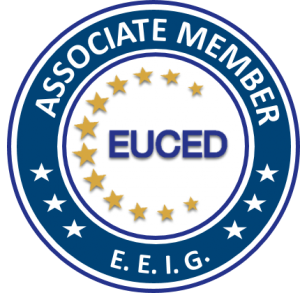 European Economic Interest Grouping, European Union